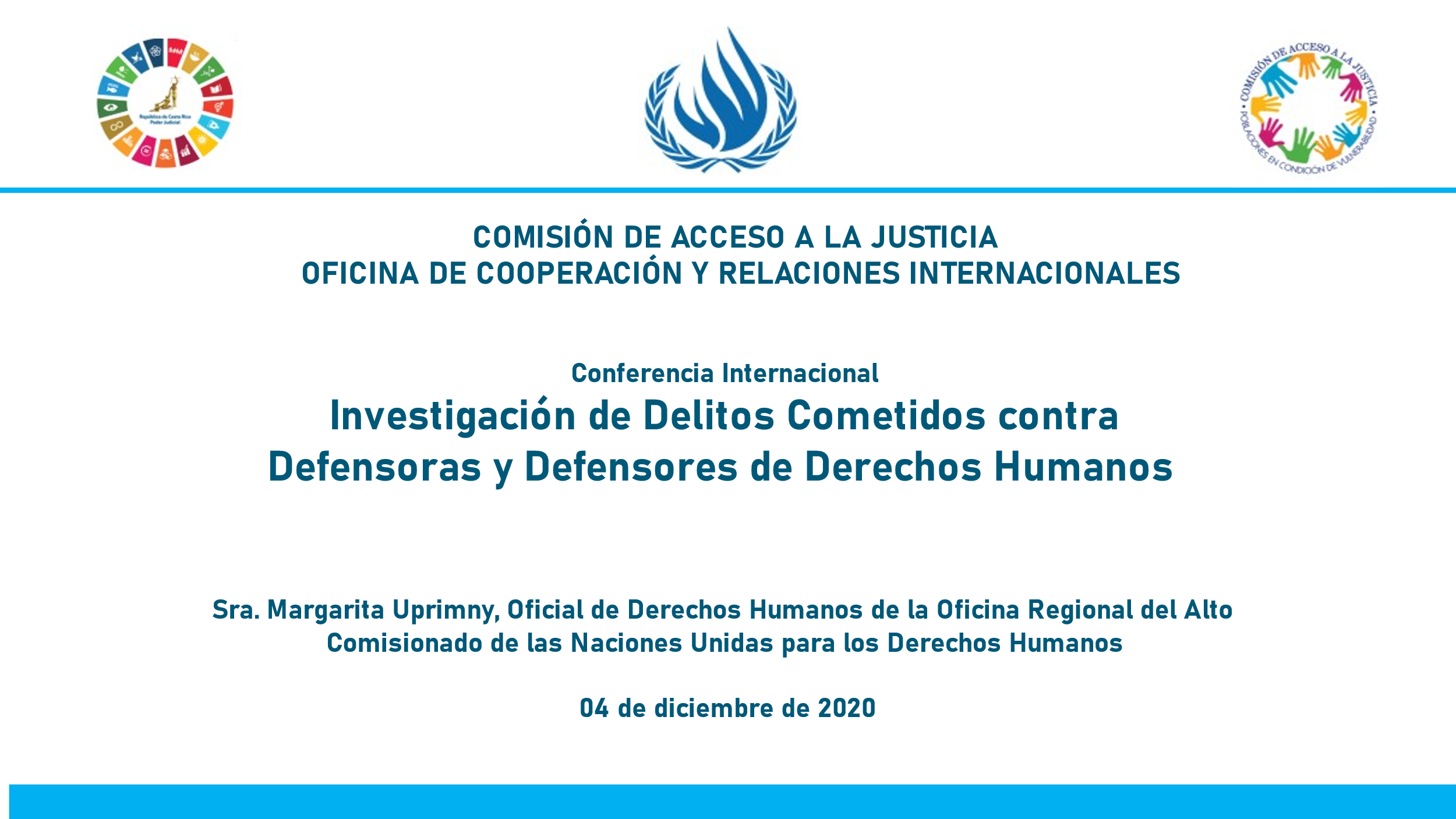 Enlaceshttps://www.ohchr.org/SP/Issues/AssemblyAssociation/Pages/InternationalStandards.aspxhttps://www.cidh.oas.org/countryrep/defensores/defensorescap1-4.htmhttps://www.youtube.com/watch?v=Izkno_URYI4&feature=youtu.beVideohttps://youtu.be/Izkno_URYI4 / Documentos de Interés. Informe sobre la situación de las defensoras y defensores de ddhh en las Américas - OEAINFORME SOBRE LA SITUACIÓN DE LAS DEFENSORAS Y DEFENSORES DE LOS DERECHOS HUMANOS EN LAS AMÉRICAS . I. INTRODUCCIÓN 1. Los instrumentos de derechos humanos consagran derechos que los Estados deben respetar y garantizar a todas las personas bajo su jurisdicción.www.cidh.oas.org